ПАМЯТКА О ЗАПОЛНЕНИИ ЗАЯВЛЕНИЯ О ВЫДАЧЕ РАЗРЕШЕНИЯ НА СТРОИТЕЛЬСТВО/РЕКОНСТРУКЦИЮ1.Зайти на сайт ГОСУСЛУГИ через личный кабинет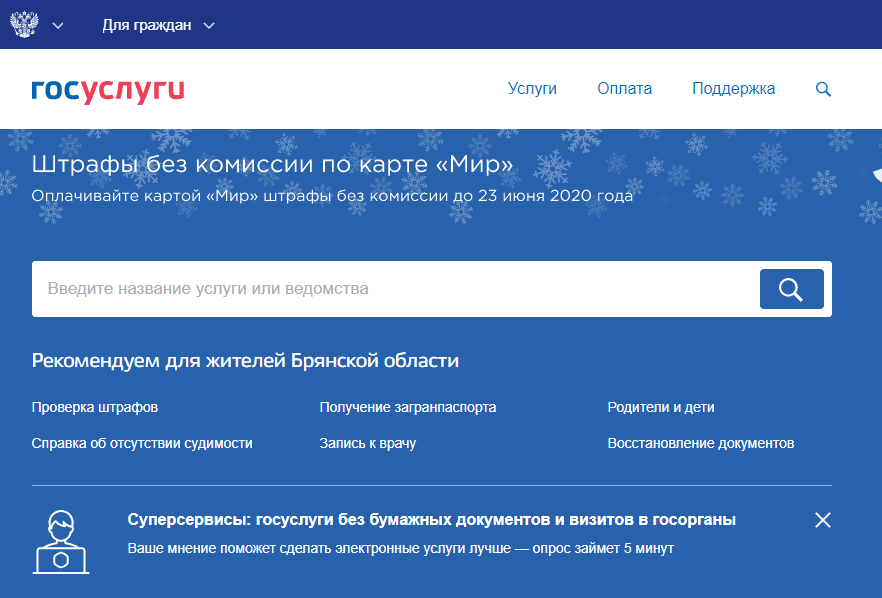 2. В строке поиска напечатать «Управление архитектуры и градостроительства Брянской области»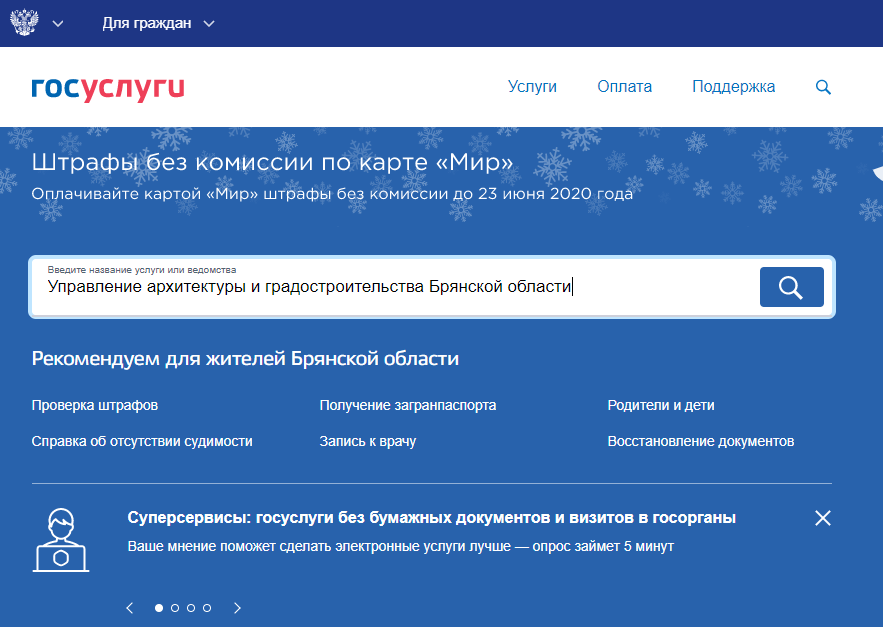 3.Перейти на сайт данного ведомства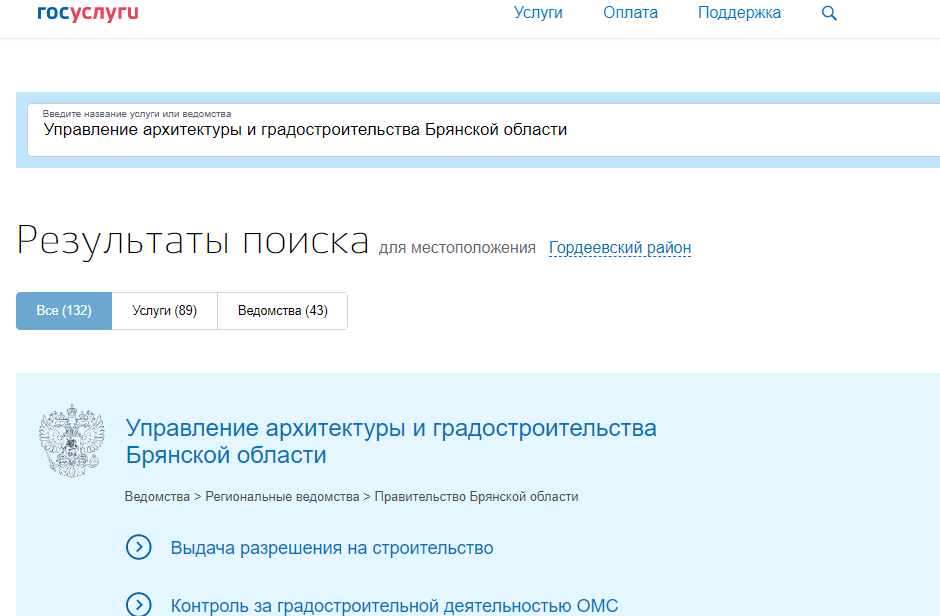 4.Выбрать услугу «Выдача разрешения на строительство»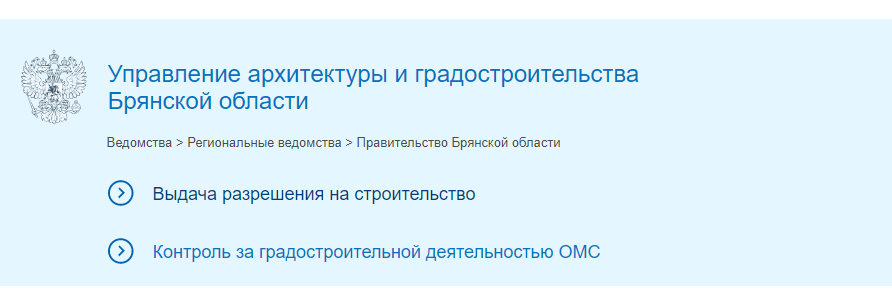 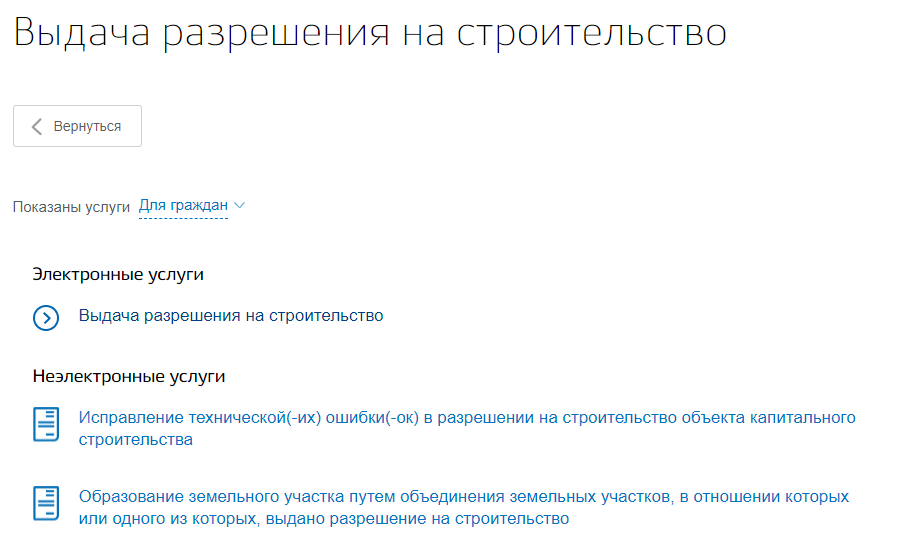 5. Перейти на данную ссылку и нажать на «Получить услугу».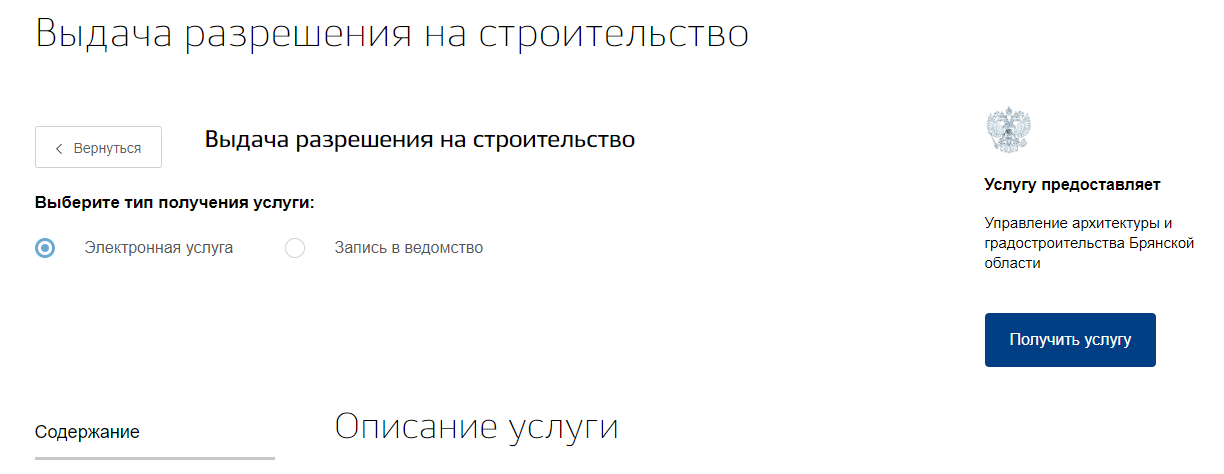 6.В часть Сведения о заявителе в первой строке выбрать ведомство «Администрация Гордеевского района»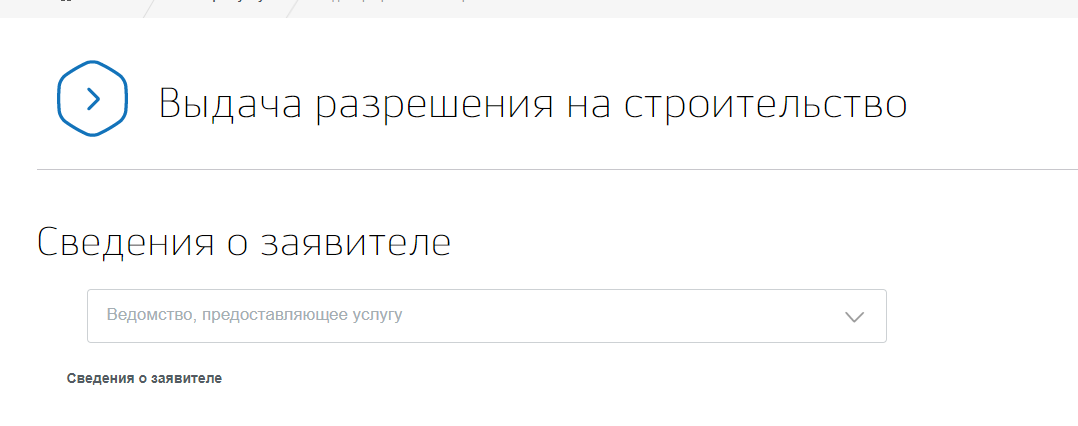 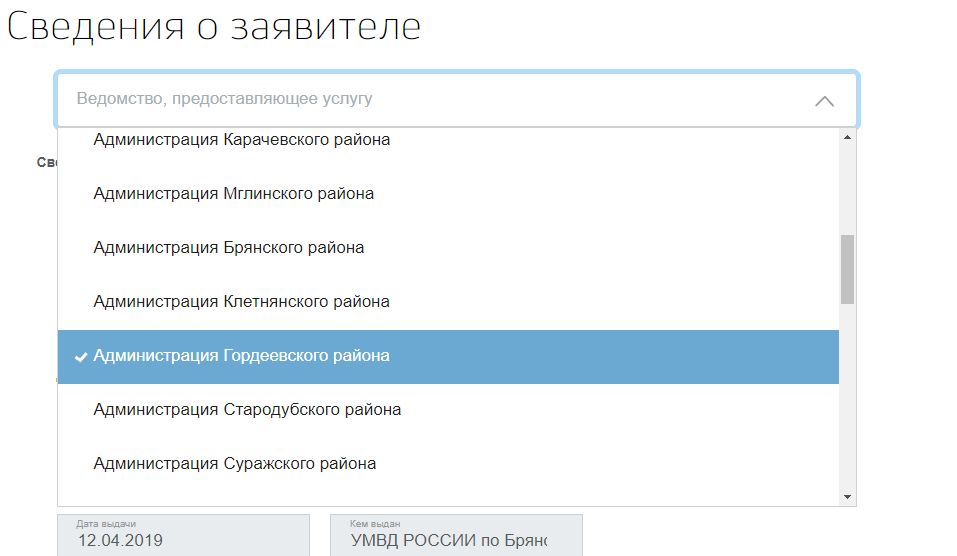 7.Далее перейти к заполнению данного заявленияВажно: каждая строка в заявлении должна быть заполнена. В случае если данных сведений не имеется то поставить знак «-».К данному заявлению в обязательном порядке должны быть приложены:При подачи заявления с целью получения разрешения на строительство объекта капитального строительства1.Ксерокопия паспорта2.Градостроительный план земельного участка3.Документ, подтверждающий право на земельный участок4.Проектная документация4. В случае реконструкции объекта капитального строительства, помимо вышеуказанных приложить Технический паспорт; свидетельство собственности на объект капитального строительстваСогласие всех собственников 